ПрограммыРабочая Программа педагога дошкольного учреждения - это документ, опреде- ляющий содержание и организацию образовательной деятельности в группе старшего до- школьного возраста на уровне дошкольного образования в муниципальном автономном дошкольном образовательном учреждении детский сад комбинированного вида «Югорка» (далее – МАДОУ ДСКВ «Югорка»).Рабочая Программа разработана в соответствии с нормативными правовыми доку- ментами:Федеральным законом «Об образовании в Российской Федерации» от 29.12.2012 № 273- ФЗ.«Санитарно-эпидемиологическими требованиями к устройству, содержанию и организации режима работы дошкольных организациях». Санитарно-эпидемиологические правила и нормативы СанПиН 2.4.1.3049-13, утвержденные постановлением Главного государственного санитарного врача Российской Федерации от 15 мая 2013 года № 26, (далее – СанПиН).Приказом Министерства образования и науки Российской Федерации от 17.10.2013 №1155 "Об утверждении федерального государственного образовательного стандарта дошкольного образования" (Зарегистрировано в Минюсте России 14.11.2013 N 30384).Приказом Министерства образования и науки Российской Федерации от 13.08.2013г. №1014"Об утверждении Порядка организации и осуществления образовательной деятельности по основным общеобразовательным программам - образовательным программам дошкольного образования".Устава образовательного учреждения, которые определяют содержание образования и направленности развития и образования детей, охватывающие все основные моменты их жизнедеятельности с учетом приоритетности детских видов деятельности в каждом возрастном периоде.Рабочая Программа с учетом Федерального государственного образовательного стандарта дошкольного образования составлена с интеграцией образовательных областей, содержание детской деятельности распределено по месяцам и неделям и представляет систему, рассчитанную на один 2020-2021 учебный год, предназначена для детей 5-6 лет (старшая группа) и рассчитана на 33 образовательные недели, и соответствует комплексно- тематическому планированию по программе «Радуга» авторы: С.Г. Якобсон, Т.И. Гризик, Т.Н. Доронов, Е.В. Соловьева, Е.А. Екжанова.Рабочая Программа создается с целью формирования общей культуры личности воспитанников, развития их социальных, нравственных, эстетических, интеллектуальных, физических качеств, инициативности, самостоятельности и ответственности ребенка, формирования предпосылок учебной деятельности. Структура Программы включает три основных раздела (целевой, содержательный, организационный) и дополнительный раздел. Каждый из основных разделов включает:- Обязательную часть (основная общеобразовательная программа дошкольного об- разования «Радуга» Т.Н.Дороновой, предназначенную для работы с детьми от 2 до 8 лет, и направленную на развитие физических, интеллектуальных и личностных качеств ребенка, формирование предпосылок учебной деятельности, обеспечивающих социальную успешность, сохранение и укрепление здоровья);- Часть, формируемую участниками образовательных отношений, в которой представлены выбранные из числа парциальных или разработанные самостоятельно Программы, направленные на развитие детей с учетом образовательных потребностей, интересов, мотивов воспитанников, членов их семей и педагогов.Обе части являются взаимодополняющими и необходимыми.Объем обязательной части Программы составляет не менее 60% от ее общего объема; части, формируемой участниками образовательного процесса - не более 40%.Программа обеспечивает разностороннее развитие детей в возрасте от 2 до 8 лет с учетом их возрастных и индивидуальных особенностей по 5 образовательным областям: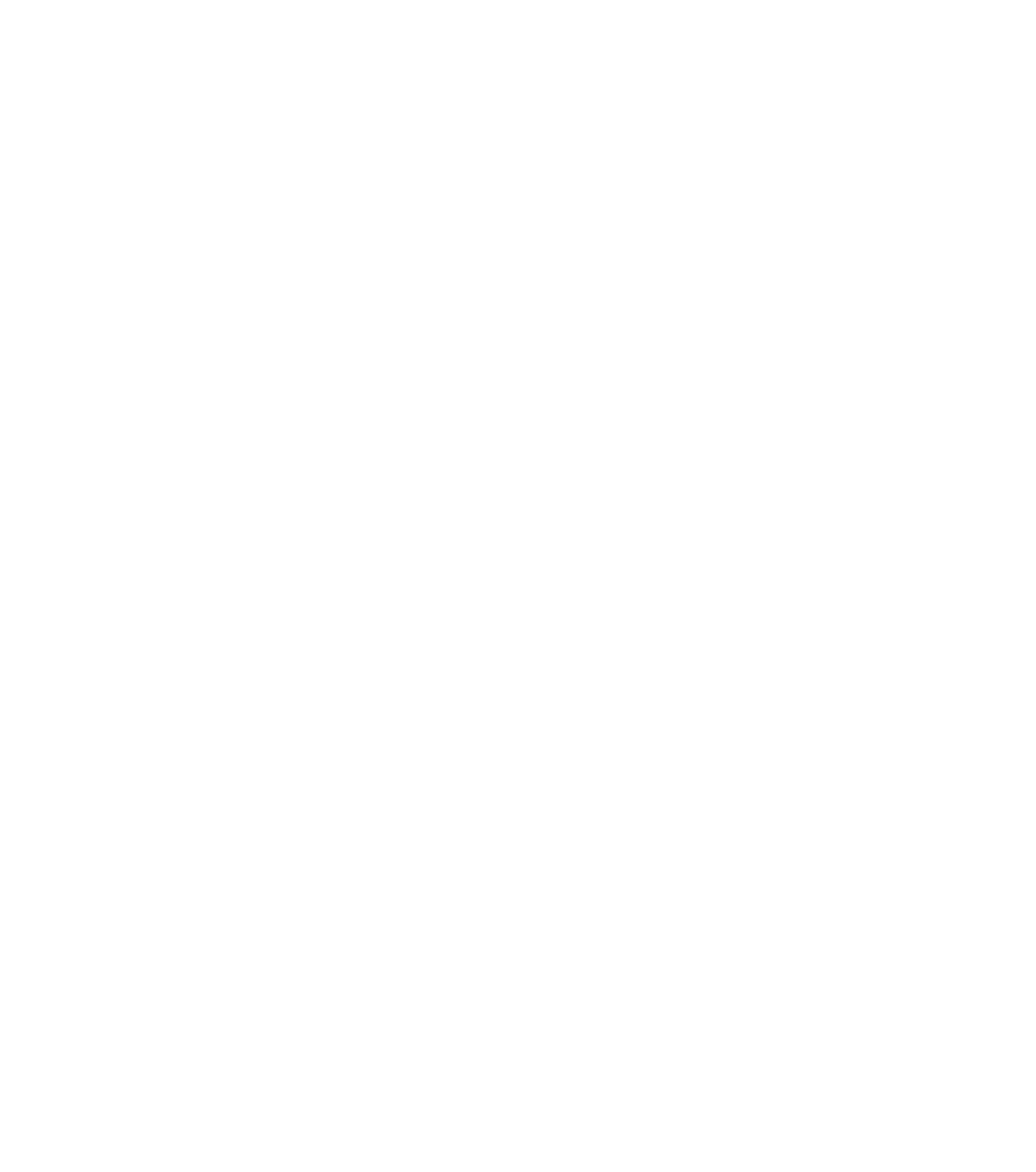 Социально – коммуникативное развитие;Познавательное развитие;Речевое развитие;Художественно – эстетическое развитие;Физическое развитие.Общий объем обязательной части Программы рассчитан в соответствии с возрастом воспитанников, основными направлениями их развития, спецификой дошкольного образования и включает время, отведенное на:Образовательную деятельность, осуществляемую в процессе организации раз- личных видов детской деятельности (игровой, коммуникативной, трудовой, познавательно- исследовательской, продуктивной, музыкально-художественной, чтения художествен-ной литературы);Образовательную деятельность, осуществляемую в ходе режимных моментов;Самостоятельную деятельность детей;Взаимодействие с семьями детей по реализации образовательной программы дошкольного образования.Цель Программы: Обеспечение полноценного развития личности детей дошкольного возраста в сферах социально-коммуникативного, познавательного, речевого, художественно-эстетического и физического развития с учетом целевых ориентиров в условиях введения ФГОС ДО.Задачи Программы:Охрана и укрепление физического и психического здоровья детей, в том числе их эмоционального благополучия;Обеспечение равных возможностей для полноценного развития каждого ребенка в период дошкольного детства независимо от места жительства, пола, нации, языка, социального статуса, психофизиологических и других особенностей (в том числе ограниченных возможностей здоровья);Обеспечение преемственности целей, задач и содержания образования, реализуемых в рамках основных образовательных программ дошкольного и начального общего образования;Создание благоприятных условий развития детей в соответствии с их возрастными и индивидуальными особенностями и склонностями, развития способностейи творческого потенциала каждого ребенка как субъекта отношений с самим собой, другими детьми, взрослыми и миром;Объединение обучения и воспитания в целостный образовательный процесс на основе духовно-нравственных и социокультурных ценностей и принятых в обществе правил и норм поведения в интересах человека, семьи, общества;Формирование общей культуры личности детей, в том числе ценностей здорового образа жизни, развития их социальных, нравственных, эстетических, интеллектуальных, физических качеств, инициативности, самостоятельности и ответственности ребенка, формирования предпосылок учебной деятельности;Формирование социокультурной среды, соответствующей возрастным, индивидуальным, психологическим и физиологическим особенностям детей;Обеспечение психолого-педагогической поддержки семьи и повышения компетентности родителей (законных представителей) в вопросах развития и образования, охраны и укрепления здоровья детей.Таким образом, решение программных задач осуществляется в совместной деятельности взрослых и детей и самостоятельной деятельности детей не только в рамках непосредственно образовательной деятельности, но и при проведении режимных моментов в соответствии со спецификой дошкольного образования.       Содержание рабочей программы включает совокупность пяти образовательных областей, которые обеспечивают разностороннее развитие детей с учетом их возрастных и индивидуальных особенностей. Основное приоритетное направление средней группы по реализации Программы – создание всех необходимых  условий для познавательного, речевого, социально - коммуникативного развития, художественно – эстетического развития и физического развития ребенка.Срок реализации Программы – 1 год 